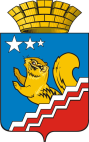 Свердловская областьГЛАВА ВОЛЧАНСКОГО ГОРОДСКОГО ОКРУГАпостановление08.10.2019 г.                                                                                                                               № 384г. ВолчанскО внесении изменений в состав Административной комиссии Волчанского городского округа	Руководствуясь постановлением главы Волчанского городского округа от 20.09.2011 года № 584 «О создании административной комиссии в Волчанском городском округе», ПОСТАНОВЛЯЮ:Внести изменения в состав Административной комиссии Волчанского городского округа, утвержденный постановлением главы Волчанского городского округа от 07.12.2018 года № 589, утвердив его в новой редакции (прилагается).Настоящее постановление разместить на официальном сайте Волчанского городского округа в сети Интернет http://volchansk-adm.ru/.Контроль за исполнением настоящего постановления возложить на заместителя главы администрации Волчанского городского округа по социальным вопросам Бородулину И.В.Глава городского округа	                                                            А.В. ВервейнУТВЕРЖДЕНпостановлением главы Волчанского городского округаот 08.10.2019 года  № 384СОСТАВ АДМИНИСТРАТИВНОЙ КОМИССИИ ВОЛЧАНСКОГО ГОРОДСКОГО ОКРУГАБОРОДУЛИНАИнна Вениаминовна- заместитель главы администрации Волчанского городского округа по социальным вопросам, председатель комиссии;СИМОНОВАТатьяна Валерьевна- начальник Финансового отдела администрации Волчанского городского округа, заместитель председателя комиссии;ДАНИЛОВАЛюбовь Александровна- ведущий специалист Волчанской городской Думы, секретарь комиссии;АДЕЛЬФИНСКАЯОльга Валерьевна- начальник Отдела образования Волчанского городского округа, член комиссии;АНИСИМОВСергей Викторович- начальник отделения полиции № 10 межмуниципального отдела Министерства внутренних дел Российской Федерации «Краснотурьинский», член комиссии;КЛЕМЕНТЬЕВАЮлия Павловна- начальник отдела ЖКХ, строительства и архитектуры администрации Волчанского городского округа, член комиссии;НАЩЕНКОВСергей Евгеньевич- депутат Волчанской городской Думы, член комиссии;РОЙДЮлия Андреевна- исполняющий обязанности начальника организационного отдела администрации Волчанского городского округа, САНДУЛЯКНадежда Михайловна- исполняющий обязанности председателя Комитета по управлению имуществом Волчанского городского округа, член комиссии;СЫРНИКОВАИрина Егоровна- член Общественной палаты Волчанского городского округа, член комиссии;ФЕТТЕР Елена Викторовна- начальник экономического отдела администрации Волчанского городского округа, член комиссии.